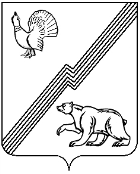 ДУМА ГОРОДА ЮГОРСКАХанты-Мансийского автономного округа – Югры                                              РЕШЕНИЕот 20 декабря 2022 года                                                                                                   № 135О ходе реализации проекта«Музейно-туристический комплекс«Ворота в Югру»	Рассмотрев информацию администрации города Югорска о ходе реализации проекта «Музейно-туристический комплекс «Ворота в Югру»,ДУМА ГОРОДА ЮГОРСКА РЕШИЛА:1. Принять к сведению информацию о ходе реализации проекта «Музейно-туристический комплекс «Ворота в Югру» (приложение).2. Настоящее решение вступает в силу после его подписания.Председатель Думы  города Югорска					Е.Б. Комисаренко«20» декабря 2022 года   (дата подписания)         Приложениек решению Думы города Югорска от 20 декабря 2022 года  № 135Информацияо ходе реализации проекта «Музейно-туристический комплекс «Ворота в Югру»Общие сведенияИдея создания современного музейно-туристического комплекса на территории музея под открытым небом «Суеват Пауль» была инициирована музеем истории и этнографии города Югорска, проект был поддержан администрацией города, депутатами Думы города Югорска и городской общественностью и реализуется с 2014 года.Проект направлен на развитие внутреннего и въездного туризма и предполагает создание условий для развития нескольких видов туризма – этнического, историко-познавательного, культурно-событийного, спортивного, делового, рекреационного, гастрономического.Идея заложенная в основу создания комплекса, объединила в себе две цели – сохранение историко-культурного наследия и привлечение инвестиций через создание туристического кластера. Информация о проекте МТК «Ворота в Югру» на сайте музея истории и этнографии, QR-код: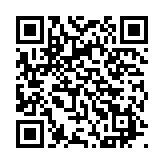 Текущий статус проекта музейно-туристический комплекс «Ворота в Югру»Музейно-туристический комплекс «Ворота в Югру» (далее - МТК) отражен во всей градостроительной документации города Югорска. В рамках реализации положений принятых в Генеральном плане города Югорска в период 2018 – 2021 выполнены работы по переводу земель лесного фонда в земли населенных пунктов туристско-рекреационного назначения. Мероприятия по реализации проекта осуществляются в составе муниципальной программы города Югорска «Культурное пространство». За счет средств местного бюджета выполнено:- реконструкция существующих и создание новых экспозиционных объектов музейной части проекта.- корректировка проекта планировки территории МТК и разработка Проекта межевания территории, геодезические работы по определению на местности границ «музейного участка», установка межевых знаков и постановка участков на кадастровый учет.В 2022 году на территории МТК началась реализация первых инвестиционных проектов: гриль парка «Эссландия», базы отдыха «Живущие по Солнцу» и ее первого объекта – глэмпинг «Геокупол».На территории гриль парка «Эссландия» инвестором, за счет собственных средств построено четыре объекта разной вместимости, на гриль – установке можно приготовить любимые блюда, в каждом гриль – домике есть электричество (от дизель-генератора),  стол и лавочки, уютные зоны отдыха с террасой на улице.В дальнейшем планируется оборудовать площадки для игр и отдыха взрослых. Глэмпинг «Геокупол»- площадью 47 кв. м., выполнен в стиле «Лофт» с панорамным окном и видом на сосновый бор. Комфортная вместимость - 30 человек. Этот проект стал обладателем гранта Губернатора Ханты-Мансийского автономного округа - Югры для физических лиц в 2021 году.Глэмпинг оснащен системой теплого пола, сплит-системой (тепло-холод), кухонным оборудованием, теплым туалетом, столами и стульями. Основной концепцией объекта является проведение культурно-просветительских мероприятий на тему «Обско-угорская мифология с интерактивными элементами» с возможностью наблюдения за звездным небом через телескоп.База отдыха «Живущие по Солнцу» доступна для проведения торжеств, семинаров, конференций, мастер-классов, семейного досуга.На выполнение  мероприятий по реализации проекта МТК в рамках муниципальной программы «Культурное пространство» в 2022 году запланировано 4000,0 тыс. рублей, по состоянию на 25.11.2022 освоено составило 57% (2 277,9 тыс. рублей). В декабре текущего года запланировано открытие на территории музея «Суеват Пауль» зимнего комплекса с обустройством объектов для зимних развлечений «Зимние забавы Ищки - Ики», выполнены следующие работы:- оборудование уличным освещением (монтаж 12-ти металлических опор освещения, светильников светодиодных мощностью 100Вт, монтаж вводно-распределительного устройства,  прокладка кабеля в земле - 1140 м);- планировка участка для проведения мероприятий (подготовка территории (срезка кустарников, корчевка пней) - 0,67 га, планировка и отсыпка песком территории - 120 м3.);- обустроена деревянная лестница (с перилами) для удобства подъема к объектам для зимних развлечений. Продолжаются работы по устройству освещения территории.11-12 ноября 2022 года в городе Ханты-Мансийске прошел ежегодный туристический форум «ЮграТур2022», который является одной из ведущих площадок Уральского федерального округа для организации деловых контактов профессионалов туристского и курортного комплексов, обсуждения актуальных проблем и перспектив развития туристской отрасли. В мероприятии приняли участие представители 7 регионов России и 19 городов и районов автономного округа.На выставке «ЮграТур2022» Югорск представил 2 проекта: МТК  «Ворота в Югру» и культурно-массовое событие года - «День национального хлеба». Проект МТК «Ворота в Югру» - как инвестиционное предложение для развития и реализованный проект гриль-парк «Эссландия» - как туристический объект, были представлены заместителю Губернатора Ханты-Мансийского автономного округа - Югры Забозлаеву Алексею Геннадьевичу. Проекты получили положительный отклик и рекомендации по их дальнейшему продвижению.Инвестиционные предложения в форме презентационных материалов размещены на сайте органов местного самоуправления города Югорска (https://admugorsk.ru/about/statistics/ekonomika/investitsionnaya-deyatelnost/investitsionnye-predlozheniya/  ; МТК «Ворота в Югру»),   информация о потенциальных инвестиционных площадках размещена на инвестиционной карте Югры (https://map.investugra.ru/#63.212127,61.285103/16/35,27 ).Наличие инфраструктурыЭлектроснабжение территории МТК предусматривается от подстанции (ПС) 110/10 кВ, расположенной на юго-западе от границы проектирования и питаемой ЛЭП 110 кВ. Проектом предусматривается установка трех ТП-10/0,4 кВ по расчету нагрузок.Первая трансформаторная подстанция будет введена в эксплуатацию в декабре 2022 года, еще две в 2023 году. В настоящее время ведутся работы по проектированию и монтажу подключения действующих объектов к трансформаторной подстанции. ООО «Екатеринбург-2000» (оператор сотовой связи «МОТИВ») выдано  разрешение на размещение объекта на землях или земельных участках, находящихся в государственной или муниципальной собственности, без предоставления земельного участка и установления сервитута, публичного сервитута. Вышка сотовой связи будет установлена в границах земельного участка. Технологическое присоединение к электросетям осуществляется в рамках инвестиционной программы АО «ЮРЭСК». Размещение точки установки вышки определено в соответствии с рельефом местности, особенностей сектора передачи сигнала, для устойчивой связи на всей территории МТК «Ворота в Югру» и прилегающего участка федеральной трассы.На данный момент, техническое задание находится на рассмотрении в коммерческой дирекции, для принятия решения по высотности вышки 25 м или 40 м. Планы развитияНа плановый период 2023 – 2025 годы в муниципальной программе «Культурное пространство» на мероприятие по реализации МТК «Ворота в Югру» ежегодно предусмотрено по 2 000,0 тыс. рублей.Администраций города Югорска продолжается работа по привлечению на территорию комплекса предпринимателей для реализации проектов в сфере туризма, а также представителей турбизнеса для организации культурно-массовых мероприятий различной направленности (детский, этнический, историко-познавательный, событийный, спортивный туризм).В ноябре месяце текущего года объявлен аукцион на право заключения договора аренды земельного участка с видом разрешенного использования «Отдых (рекреация)». Планируется объявление аукционов еще на несколько земельных участков, согласно проекту планировки это участки для размещения гостевых домиков и банно-оздоровительного комплекса.С целью развития и организации активного отдыха подготовлены земельные участки для размещения объектов: пейнтбольная площадка, конный двор, веревочный парк, скалодром.Руководителем гриль-парка «Эссландия» планируется организация пеше-водного маршрута «Сплав по реке Эсс» в период май - октябрь 2023 года, а также  расширение территории базы отдыха и обустройство веревочного парка.